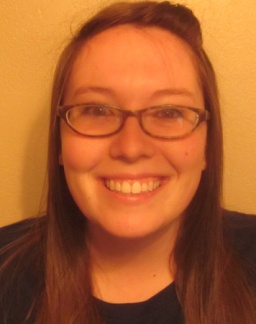 Madison MaterneOBJECTIVE:Seeking teaching position working with children from ages 3 to 12, desiring to generate and implement a creative and encouraging curriculum while still stimulating and educating the students.SUMMARY OF QUALIFICATIONS:▪ Student teaching experience including full-time responsibilities with teaching lessons, administering and scoring tests, utilizing classroom management techniques, and many more classroom duties▪ Worked three years leading a children’s church group at Oakwood Baptist Church▪ Earned Dean’s List status three semesters and revived a 4.0 one semester▪ In addition to student teaching, completed coursework in the following areas:-Classroom management, Elementary science and math, Cultural diversity, and many more.▪ Worked as a lead toddler at an international school in Japan for 1 year.EDUCATION:Bachelor of Science in Interdisciplinary Studies, specializing in Elementary Education (ESL Certified), ▪ December, 2011Texas State University San Marcos, Texas▪ GPA: 3.41▪ Relevant Coursework: Human Development, Educating Students with Mild Disabilities,     Bilingual and ESL EducationTEACHING EXPERIENCE:Abroad International SchoolLead Toddler Teacher | March, 2012-March 2013 | Sendai, Japan▪ Created and implemented my own lesson plans and curriculum▪ Taught all subjects▪ Also, taught after school lessons, Saturday school, and Mommy & Me▪ Students ages ranged from 2-12▪ Kept open and regular communication with parents and staffSchertz/Cibolo/Universal City Independent School District Student Teacher | Sept., 2011 - Dec., 2011 | Schertz, Texas, United States▪ Assisting with various duties in the 1st grade classroom; Class size-22 students▪ Researched and followed lesson plans▪ Teaching all subjects, grading papers, entering scores, morning duties, and after school duties▪ Additionally, I attend school functions and staff meetingsWimberley Youth Soccer AssociationSoccer Coach | Jan. 2010- May 2010 | Wimberley, Texas, United States▪ Taught soccer to 7 and 8 Year olds twice a week for five months▪ Came up with my own drills and soccer plays▪ Worked with other coaches to create fun and positive environment for children▪ Regularly kept in contact with parents to inform them with soccer news▪ Supervised games and held award ceremony at the end of the seasonSan Marcos School DistrictTeacher Assistant | Sept. 2008- May 2009 | San Marcos, Texas, United States▪ Worked in a 5th grade class; assisted by grading papers, answering questions, monitoring during tests and recess, and creating a encouraging environment for students▪ Held regular after school tutoring sessions▪ Worked with cooperating teacher to come up with effective tutoring strategies▪ Helped in after school environmental clubOTHER WORK EXPERIENCE:▪ Retama Park, Admissions/Usher |Selma, Texas, United States | May 2005 - Sept. 2009▪ HEB, Showtime (Samples) | New Braunfels, Texas, United States | June 2010 - March-2012
ACTIVITIES:▪ Association of Texas Professional Educators▪ Texas Classroom Teachers Association▪ Various volunteer work when I am presented the opportunity▪ Bowling, guitar, and going for walks